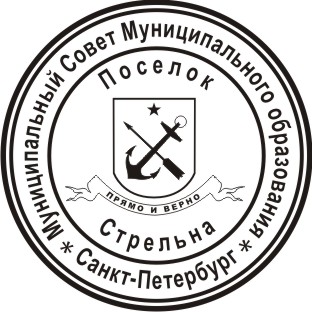 МЕСТНАЯ АДМИНИСТРАЦИЯМУНИЦИПАЛЬНОГО ОБРАЗОВАНИЯ ПОСЕЛОК СТРЕЛЬНАПОСТАНОВЛЕНИЕ О внесении изменений в Административный регламент по предоставлениюМестной администрацией Муниципального образования поселок Стрельна муниципальной услуги «Выдача разрешения на вступление в брак лицам, достигшим возраста шестнадцати лет», утвержденный постановлением Местной администрации Муниципального образования поселок Стрельна от 04.03.2021 № 37 «Об утверждении административного регламента по предоставлению Местной администрацией Муниципального образования поселок Стрельна муниципальной услуги «Выдача разрешения на вступление в брак лицам, достигшим возраста шестнадцати лет»        В соответствии с Федеральным законом от 27.07.2010 № 210-ФЗ «Об организации предоставления государственных и муниципальных услуг», ПОСТАНОВЛЯЮ:1. Внести в Административный регламент по предоставлению Местной администрацией Муниципального образования поселок Стрельна муниципальной услуги «Выдача разрешения на вступление в брак лицам, достигшим возраста шестнадцати лет», утвержденный постановлением Местной администрации Муниципального образования поселок Стрельна от 04.03.2021 № 37 «Об утверждении административного регламента по предоставлению Местной администрацией Муниципального образования поселок Стрельна муниципальной услуги «Выдача разрешения на вступление в брак лицам, достигшим возраста шестнадцати лет» (далее- Регламент) следующие изменения и дополнения:1.1 Пункт 5.2 Регламента изложить в новой редакции:«5.2. Заявитель может обратиться с жалобой в том числе в следующих случаях:«нарушение срока регистрации запроса заявителя о предоставлении муниципальной услуги; нарушение срока предоставления муниципальной услуги. требование у заявителя документов или информации либо осуществления действий, представление или осуществление которых не предусмотрено нормативными правовыми актами Российской Федерации, нормативными правовыми актами субъектов Российской Федерации, муниципальными правовыми актами для предоставления государственной или муниципальной услуги;отказ в приеме документов, предоставление которых предусмотрено нормативными правовыми актами Российской Федерации, нормативными правовыми актами субъектов Российской Федерации, муниципальными правовыми актами для предоставления государственной или муниципальной услуги, у заявителя;отказ в предоставлении муниципальной услуги, если основания отказа не предусмотрены федеральными законами и принятыми в соответствии с ними иными нормативными правовыми актами Российской Федерации, законами и иными нормативными правовыми актами субъектов Российской Федерации, муниципальными правовыми актами. затребование с заявителя при предоставлении муниципальной услуги платы, не предусмотренной нормативными правовыми актами Российской Федерации, нормативными правовыми актами субъектов Российской Федерации, муниципальными правовыми актами;отказ Местной администрации, должностного лица Местной администрации в исправлении допущенных ими опечаток и ошибок в выданных в результате предоставления муниципальной услуги документах либо нарушение установленного срока таких исправлений. нарушение срока или порядка выдачи документов по результатам предоставления государственной или муниципальной услуги;приостановление предоставления муниципальной услуги, если основания приостановления не предусмотрены федеральными законами и принятыми в соответствии с ними иными нормативными правовыми актами Российской Федерации, законами и иными нормативными правовыми актами субъектов Российской Федерации, муниципальными правовыми актами. требование у заявителя при предоставлении муниципальной услуги документов или информации, отсутствие и (или) недостоверность которых не указывались при первоначальном отказе в приеме документов, необходимых для предоставления муниципальной услуги, либо в предоставлении муниципальной услуги, за исключением случаев, предусмотренных пунктом 4 части 1 статьи 7 Федерального закона от 27.07.2010 № 210-ФЗ «Об организации предоставления государственных и муниципальных услуг».».1.2.  Приложение № 7 к Регламенту изложить в следующей редакции:« Приложение № 7к Административному регламенту по предоставлению Местной администрацией муниципального образования поселок Стрельна муниципальной услуги «Выдача разрешения на вступление в брак лицам,достигшим возраста шестнадцати лет»СОГЛАСИЕна обработку персональных данных[2]    Я, ___________________________________________________________________,            (фамилия, имя, отчество* субъекта персональных данных)в соответствии с п. 4 ст. 9 Федерального закона от 27.07.2006  N 152-ФЗ  "Оперсональных данных", зарегистрирован___ по адресу: ______________________,документ, удостоверяющий личность: _______________________________________,                                         (наименование документа, N,                                       сведения о дате выдачи документа                                            и выдавшем его органе)(Вариант: ________________________________________________________________,        (фамилия, имя, отчество представителя субъекта персональных данных)зарегистрирован___ по адресу: ____________________________________________,документ, удостоверяющий личность: _______________________________________,                                         (наименование документа, N,                                       сведения о дате выдачи документа                                            и выдавшем его органе)Доверенность от "__" ________ ____ г. N ___ (или реквизиты иного документа,подтверждающего полномочия представителя))в целях ___________________________________________________________________                          (указать цель обработки данных)даю согласие _____________________________________________________________,           (указать наименование или Ф.И.О. оператора, получающего согласие                            субъекта персональных данных)находящемуся по адресу: _________________________________,(Вариант: ________________________________________________________________,         (указать наименование или Ф.И.О.  лица, осуществляющего обработку               персональных данных по поручению оператора, если обработка                          будет поручена такому лицу)находящемуся по адресу: ________________________________,)на обработку моих персональных данных, а именно: ____________________________________________________________________________________________________,        (указать перечень персональных данных, на обработку которых               дается согласие субъекта персональных данных), необходимые для предоставления муниципальной услуги:____________________________________________________________________________________ (наименование муниципальной услуги),  то  есть  на  совершение  действий, предусмотренных п. 3 ст. 3 Федерального закона от 27.07.2006 N 152-ФЗ "О персональных данных" посредством Санкт-Петербургского государственного казенного учреждения «Многофункциональный центр предоставления государственных и муниципальных услуг», ИОГВ СПб и иных органов, и организаций, участвующих в предоставлении муниципальной услуги.   Настоящее  согласие  действует  со  дня  его подписания до дня отзыва в письменной форме (срок действия согласия).Настоящее согласие предоставляется на осуществление любых действий (операций) или совокупность действий (операций), совершаемых с использованием средств автоматизации или без использования таких средств с персональными данными, включая сбор, запись, систематизацию, накопление, хранение, уточнение (обновление, изменение), извлечение, использование, передачу (распространение, предоставление, доступ), обезличивание, блокирование, удаление, уничтожение персональных данных;Согласие может быть отозвано в любое время, на основании письменного заявления субъекта персональных данных.     Приложение:    1. Доверенность представителя от "__"______ ___ г. N __ (если заявлениеподписывается представителем субъекта персональных данных).*отчество указывается при его наличии». 3. Настоящее постановление вступает в силу с момента его официального опубликования (обнародования).4. Контроль за исполнением настоящего постановления оставляю за собой.Глава местной администрации                                                                    И.А. Климачева     18.08.2021_поселок Стрельна№ __146__«____»_______________г._________________________(дата)(подпись с расшифровкой)